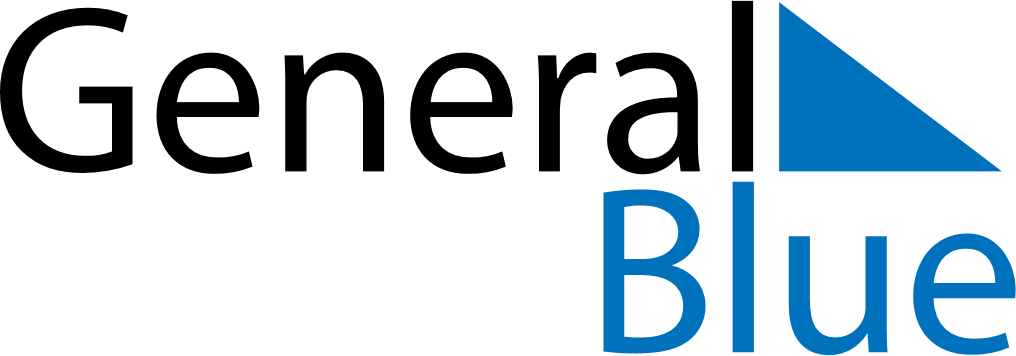 December 2019December 2019December 2019ChileChileSundayMondayTuesdayWednesdayThursdayFridaySaturday1234567891011121314Immaculate Conception1516171819202122232425262728Christmas Day293031New Year’s Eve